QuizThe Globally Harmonized System for Hazard Classification and LabelingWhat does the GHS do?This program defines and classifies hazards for chemical substances, dilute solutions, and mixtures.This is a common and coherent approach to classify chemicals for a global economy.Communicates information on labels and Safety Data Sheets (SDS).All of the aboveThe GHS was developed to eliminate the variation in chemical classifications and hazards, to provide consistency and to offer better employee protection.TrueFalseThe GHS element impact:DistributorsManufacturersEmployersEmployeesAll of the aboveThe new labeling has health hazard severity – 1 being Most Severe to 4 being Least Severe.TrueFalseThe labels must include:Product IdentifierSupplier InformationSignal WordHazard PictogramHazard StatementPrecautionary StatementAll of the aboveOn the new label there are two words that could be used to signal the severity of the hazard, what are they?Danger and WarningFlammable and Non-FlammableDon’t UseNone of the aboveWhich of the following pictograms would indicate a skin irritant? 	b.     c.  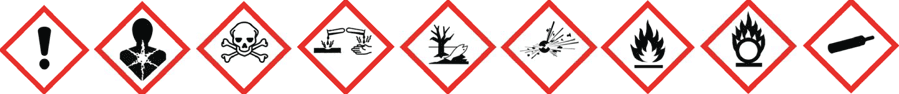 Which of the following pictograms would indicate eye damage?  b.   c. Some examples of a precautionary statement could be:Wear respiratory protectionWash with soap and waterStore in a well ventilated placeAll of the aboveHow many categories do the new Safety Data Sheets have?10121416